Publicado en madrid el 26/01/2017 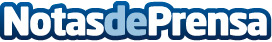 Nace ‘Marmota’, el colchón que llega a casa en un día y da 100 noches de pruebaMarmota, empresa española que forma parte de una nueva generación de marcas cuyo origen es nativo digital, irrumpe en el sector del descanso simplificando al máximo la experiencia de compra del cliente Datos de contacto:Mónica Sánchez916611737Nota de prensa publicada en: https://www.notasdeprensa.es/nace-marmota-el-colchon-que-llega-a-casa-en-un_1 Categorias: Marketing Emprendedores E-Commerce http://www.notasdeprensa.es